Supplementary Document Where are we at with model-based economic evaluations of interventions for dementia? A systematic review and quality assessment Appendix 1: Search and evaluation methodsTable A1.1. Search keywords (updated February 2018)Table A1.2: Search scope and eligibility criteria for the literature review Table A1.3. Items on the Philips checklist Appendix 2: Search and evaluation results Figure A2.1: Flow diagram of included and excluded publications (PRISMA) 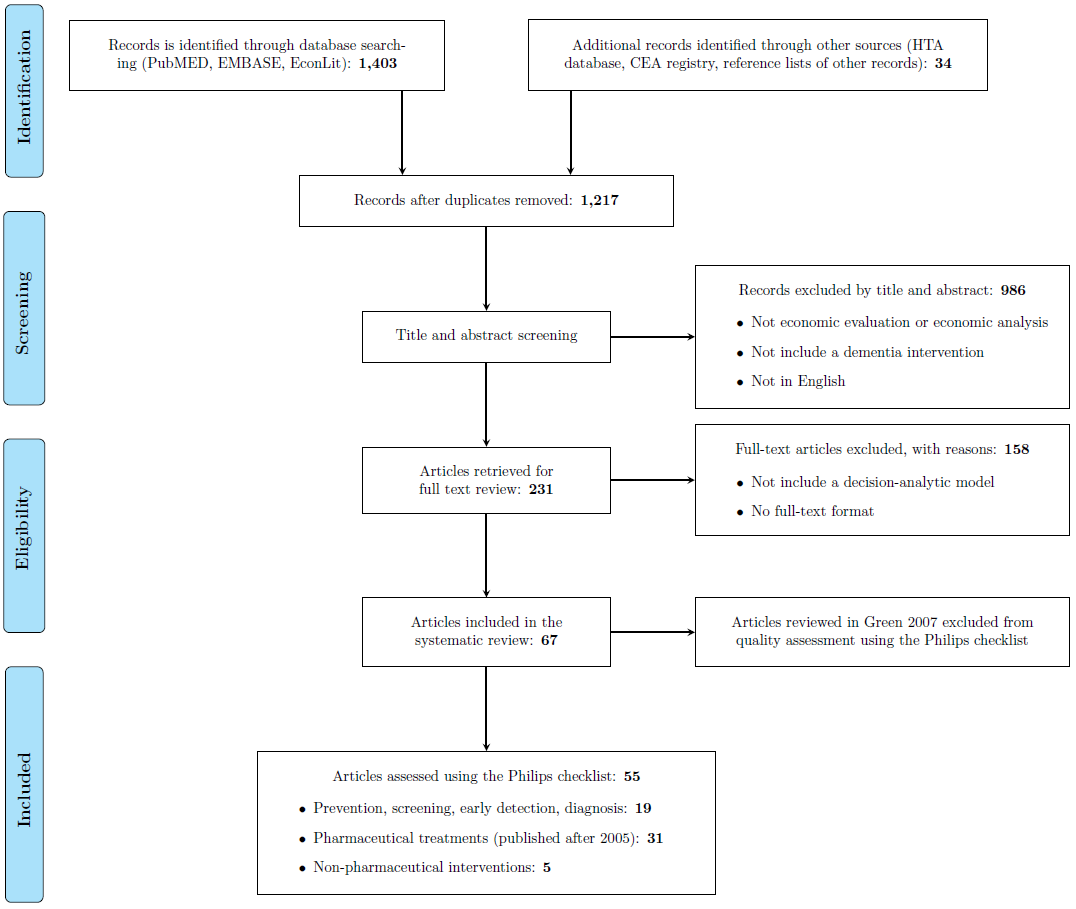 Figure A2.2: A brief history of decision-analytic models used to evaluate cost effectiveness of dementia interventions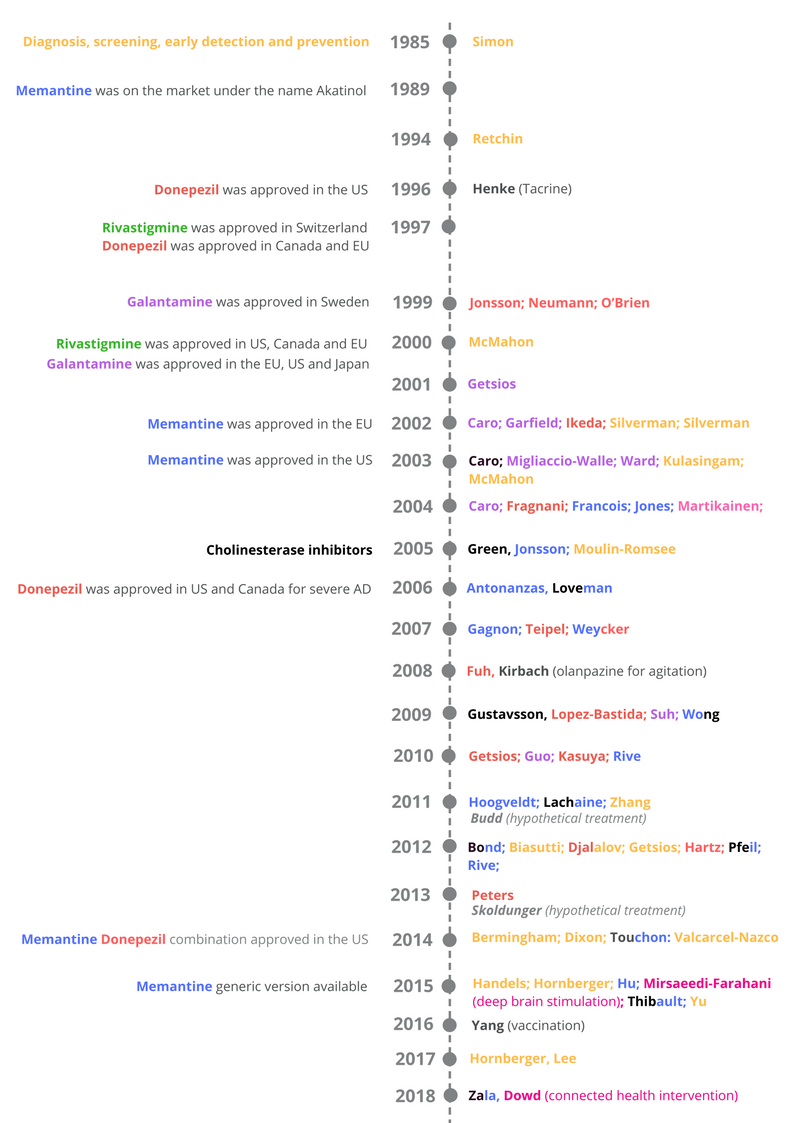 Table A2.1a: Basic characteristics of modelled cost effectiveness studies  Table A2.1b: Basic characteristics of modelled cost effectiveness studies (continued)Abbreviations: AChEI, acetyl-cholinesterase inhibitor; AD, Alzheimer’s disease; CBA, cost benefit analysis; CEA, cost effectiveness analysis; CLP, contrastophore-linker-pharmacophore; CSF, cerebrospinal fluid; CT, computerised tomography; CUA, cost utility analysis; DES, discrete event simulation; CDR, Clinical Dementia Rating; DMT, disease modification therapy; FDG, Fluoro-deoxyglucose; FTC, full-time care; HS, health state; MMSE, Mini Mental State Examination; MRI: magnetic resonance imaging; NA, not available; PET, positron emission tomography; MCI, mild cognitive impairment; NPI, non-pharmacological interventions; SPECT, single-photon emission computerized tomography; CBFI, ??; NDEDP, National Dementia Early Detection Program; SHTAC, Southampton Health Technology Assessments Centre; AMCI, asymptomatic mild cognitive impairment; APOE, Apolipoprotein ENotes: FTC is defined as the consistent requirement for a significant amount of time for the greater part of the day for care and supervision, regardless of the locus of care or who provide the care. FTC is a function of the dependency that results from declining cognitive ability as well as the appearance of behavioural problems and other factors. Patients who do not yet require FTC are assumed to be living either at home or in a residential setting that does not provide extensive nursing care. Table A2.2a: Assessment results of modelling quality using the Philips checklist: Structure Table A2.2b: Assessment results of modelling quality using the Philips checklist: Data Table A2.2c: Assessment results of modelling quality using the Philips checklist: Consistency ReferencesAntonanzas, F., Rive, B., Badenas, J.M., Gomez-Lus, S., Guilhaume, C., 2006. Cost-effectiveness of memantine in community-based Alzheimer’s disease patients: An adaptation in Spain. The European journal of health economics : HEPAC : health economics in   prevention and care 7, 137–44. https://doi.org/10.1007/s10198-006-0355-0Bermingham, L., 2014. The Appropriate Use of Neuroimaging in the Diagnostic Work-Up of Dementia: An Economic Literature Review and Cost-Effectiveness Analysis. Ontario health technology assessment series 13, 1.Biasutti, M., Dufour, N., Ferroud, C., Dab, W., Temime, L., 2012. Cost-Effectiveness of Magnetic Resonance Imaging with a New Contrast Agent for the Early Diagnosis of Alzheimer’s Disease. PLoS ONE 7, e35559. https://doi.org/10.1371/journal.pone.0035559Bond, M., Rogers, G., Peters, J., Anderson, R., Hoyle, M., Miners, A., Moxham, T., Davis, S., Thokala, P., Wailoo, A., Jeffreys, M., Hyde, C., 2012. The effectiveness and cost-effectiveness of donepezil, galantamine, rivastigmine and memantine for the treatment of Alzheimer’s disease (review of Technology Appraisal No. 111): a systematic review and economic model. Health Technology Assessment 16. https://doi.org/10.3310/hta16210Budd, D., Burns, Guo, L’Italien, Lapuerta, 2011. Impact of early intervention and disease modification in patients with predementia Alzheimer’s disease: a Markov model simulation. ClinicoEconomics and Outcomes Research 189. https://doi.org/10.2147/CEOR.S22265Caro, J., Getsios, D., Migliaccio-Walle, K., Ishak, J., El-Hadi, W., 2003. Rational choice of cholinesterase inhibitor for the treatment of Alzheimer’s disease in Canada: a comparative economic analysis. BMC geriatrics 3, 6.Caro, J., Salas, M., Ward, A., Getsios, D., Migliaccio-Walle, K., Garfield, F., 2004. Assessing the health and economic impact of galantamine treatment in patients with Alzheimer’s disease in the health care systems of different countries. Drugs & aging 21, 677–686.Caro, J.J., Salas, M., Ward, A., Getsios, D., al,  et, 2002. Economic analysis of galantamine, a cholinesterase inhibitor, in the treatment of patients with mild to moderate Alzheimer’s disease in The Netherlands. Dementia and Geriatric Cognitive Disorders 14, 84–9.Djalalov, S., Yong, J., Beca, J., Black, S., Saposnik, G., Musa, Z., Siminovitch, K., Moretti, M., Hoch, J.S., 2012. Genetic Testing in Combination with Preventive Donepezil Treatment for Patients with Amnestic Mild Cognitive Impairment: An Exploratory Economic Evaluation of Personalized Medicine. Molecular Diagnosis & Therapy 16, 389–399. https://doi.org/10.1007/s40291-012-0010-7Dowd, W.N., Cowell, A.J., Regan, D., Moran, K., Slevin, P., Doyle, G., Bray, J.W., 2018. An Exploratory Cost-Effectiveness Analysis of the Connected Health Intervention to Improve Care for People with Dementia: A Simulation Analysis. Health Services and Outcomes Research Methodology 18, 47–62. https://doi.org/10.1007/s10742-017-0175-yFrancois, C., Sintonen, H., Sulkava, R., Rive, B., 2004. Cost effectiveness of memantine in moderate and severe to severe Aizheimer’s disease: A Markov model in Finland. Clinical drug investigation 24, 373–384.Fuh, J.-L., Wang, S.-J., 2008. Cost-effectiveness analysis of donepezil for mild to moderate Alzheimer’s disease in Taiwan. International journal of geriatric psychiatry 23, 73–8. https://doi.org/10.1002/gps.1842Gagnon, M., Rive, B., Hux, M., Guilhaume, C., 2007. Cost-effectiveness of memantine compared with standard care in moderate-to-severe Alzheimer disease in Canada. Canadian journal of psychiatry. Revue canadienne de psychiatrie 52, 519–26.Garfield, F.B., Getsios, D., Caro, J.J., Wimo, A., Winblad, B., 2002. Assessment of health economics in Alzheimer’s disease (AHEAD). Pharmacoeconomics 20, 629–637.Getsios, D., Blume, S., Ishak, K.J., Maclaine, G., Hernández, L., 2012. An economic evaluation of early assessment for Alzheimer’s disease in the United Kingdom. Alzheimer’s & Dementia 8, 22–30. https://doi.org/10.1016/j.jalz.2010.07.001Getsios, D., Blume, S., Ishak, K.J., Maclaine, G.D.H., 2010. Cost effectiveness of donepezil in the treatment of mild to moderate Alzheimer’s disease: a UK evaluation using discrete-event simulation. PharmacoEconomics 28, 411–27. https://doi.org/10.2165/11531870-000000000-00000Getsios, D., Caro, J.J., Caro, G., Ishak, K., Group, A.S., others, 2001. Assessment of health economics in Alzheimer’s disease (AHEAD) Galantamine treatment in Canada. Neurology 57, 972–978.Green, C., Picot, J., Loveman, E., Takeda, A., Kirby, J., Clegg, A., 2005. Modelling the cost effectiveness of cholinesterase inhibitors in the management of mild to moderately severe Alzheimer’s disease. PharmacoEconomics 23, 1271–82. https://doi.org/10.2165/00019053-200523120-00010Guo, S., Hernandez, L., Wasiak, R., Gaudig, M., 2010. Modelling the clinical and economic implications of galantamine in the treatment of mild-to-moderate Alzheimer’s disease in Germany. Journal of Medical Economics 13, 641–654. https://doi.org/10.3111/13696998.2010.528101Gustavsson, A., Van Der Putt, R., Jönsson, L., McShane, R., 2009. Economic evaluation of cholinesterase inhibitor therapy for dementia: comparison of Alzheimer’s disease and Dementia with Lewy bodies. International Journal of Geriatric Psychiatry 24, 1072–1078. https://doi.org/10.1002/gps.2223Handels, R.L.H., Joore, M.A., Tran-Duy, A., Wimo, A., Wolfs, C.A.G., Verhey, F.R.J., Severens, J.L., 2015. Early cost-utility analysis of general and cerebrospinal fluid-specific Alzheimer’s disease biomarkers for hypothetical disease-modifying treatment decision in mild cognitive impairment. Alzheimer’s & Dementia 11, 896–905. https://doi.org/10.1016/j.jalz.2015.02.009Hartz, S., Getsios, D., Tao, S., Blume, S., Maclaine, G., 2012. Evaluating the cost effectiveness of donepezil in the treatment of Alzheimer’s disease in Germany using discrete event simulation. BMC neurology 12, 2–2. https://doi.org/10.1186/1471-2377-12-2Henke, C.J., Burchmore, M.J., 1997. The economic impact of tacrine in the treatment of Alzheimer’s disease. Clinical therapeutics 19, 330–345.Hoogveldt, B., Rive, Severens, J., Maman, K., Guilhaume, C., 2011. Cost-effectiveness analysis of memantine for moderate-to-severe Alzheimer’s disease in the Netherlands. Neuropsychiatric Disease and Treatment 313. https://doi.org/10.2147/NDT.S19239Hornberger, J., Bae, J., Watson, I., Johnston, J., Happich, M., 2017. Clinical and cost implications of amyloid beta detection with amyloid beta positron emission tomography imaging in early Alzheimer’s disease - the case of florbetapir. Curr Med Res Opin 33, 675–685. https://doi.org/10.1080/03007995.2016.1277197Hornberger, J., Michalopoulos, S., Dai, M., Andrade, P., Dilla, T., Happich, M., 2015. Cost-Effectiveness of Florbetapir-PET in Alzheimer’s Disease: A Spanish Societal Perspective. J Ment Health Policy Econ 18, 63–73.Hu, S., Yu, X., Chen, S., Clay, E., Toumi, M., Milea, D., 2015. Memantine for treatment of moderate or severe Alzheimer’s disease patients in urban China: clinical and economic outcomes from a health economic model. Expert Review of Pharmacoeconomics & Outcomes Research 15, 565–578. https://doi.org/10.1586/14737167.2015.1065734Ikeda, S., Yamada, Y., Ikegami, N., 2002. Economic evaluation of donepezil treatment for Alzheimer’s disease in Japan. Dementia and Geriatric Cognitive Disorders 39, 13–33.Jones, R.W., McCrone, P., Guilhaume, C., 2004. Cost effectiveness of memantine in Alzheimer’s disease: an analysis based on a probabilistic Markov model from a UK perspective. Drugs & aging 21, 607–20. https://doi.org/10.2165/00002512-200421090-00005Jonsson, L., 2005. Cost-effectiveness of memantine for moderate to severe Alzheimer’s disease in Sweden. The American journal of geriatric pharmacotherapy 3, 77–86. https://doi.org/10.1016/j.amjopharm.2005.05.002Jonsson, L., Lindgren, P., Wimo, A., Jonsson, B., Winblad, B., 1999. The cost-effectiveness of donepezil therapy in Swedish patients with Alzheimer’s disease: a Markov model. Clinical therapeutics 21, 1230–40. https://doi.org/10.1016/S0149-2918(00)80025-9Kasuya, M., Meguro, K., 2010. Health economic effect of donepezil treatment for CDR 0.5 converters to Alzheimer’s disease as shown by the Markov model. Archives of Gerontology and Geriatrics 50, 295–299. https://doi.org/10.1016/j.archger.2009.04.014Kirbach, S., Simpson, K., Nietert, P.J., Mintzer, J., 2008. A Markov Model of the Cost Effectiveness of Olanzapine Treatment for Agitation and Psychosis in Alzheimer’s Disease. Clin. Drug Investig. 28, 291–303. https://doi.org/10.2165/00044011-200828050-00003Kulasingam, S.L., Samsa, G.P., Zarin, D.A., Rutschmann, O.T., Patwardhan, M.B., McCrory, D.C., Schmechel, D.E., Matchar, D.B., 2003. When should functional neuroimaging techniques be used in the diagnosis and management of Alzheimer’s dementia? A decision analysis. Value in Health 6, 542–550.Lachaine, J., Beauchemin, C., Legault, M., Bineau, S., 2011. Economic evaluation of the impact of memanine on time to nursing home admission in the treatment of Alzhiemer disease. Canadian Journal of Psychiatry 56.Lee, S.A.W., Sposato, L.A., Hachinski, V., Cipriano, L.E., 2017. Cost-effectiveness of cerebrospinal biomarkers for the diagnosis of Alzheimer’s disease. Alzheimer’s Research & Therapy 9, 18. https://doi.org/10.1186/s13195-017-0243-0Lopez-Bastida, J., Hart, W., Garcia-Perez, L., Linertova, R., 2009. Cost-Effectiveness of Donepezil in the Treatment of Mild or Moderate Alzheimer’s Disease. Journal of Alzheimer’s Disease 16, 399–407.Loveman, E., Green, C., Kirby, J., Takeda, A., Picot, J., Payne, E., Clegg, A., 2006. The clinical and cost-effectiveness of donepezil, rivastigmine, galantamine and memantine for Alzheimer’s disease. Health technology assessment (Winchester, England) 10, iii–iv, ix–xi, 1–160.Martikainen, J., Valtonen, H., Pirttila, T., 2004. Potential cost-effectiveness of a family-based program in mild Alzheimer’s disease patients. The European journal of health economics 5, 136–42.McMahon, P.M., Araki, S.S., Neumann, P.J., Harris, G.J., Gazelle, G.S., 2000. Cost-effectiveness of Functional Imaging Tests in the Diagnosis of Alzheimer Disease. Radiology 217, 58–68.McMahon, P.M., Araki, S.S., Sandberg, E.A., Neumann, P.J., Gazelle, G.S., 2003. Cost-Effectiveness of PET in the Diagnosis of Alzheimer Disease1. Radiology 228, 515–522. https://doi.org/10.1148/radiol.2282020915Migliaccio-Walle, K., Getsios, D., Caro, J.J., Ishak, K.J., O’Brien, J., Papadopoulos, G., 2003. Economic evaluation of galantamine in the treatment of mild to moderate Alzheimer’s disease in the United States. Clinical Therapeutics 25.Mirsaeedi-Farahani, K., Halpern, C.H., Baltuch, G.H., Wolk, D.A., Stein, S.C., 2015. Deep brain stimulation for Alzheimer disease: a decision and cost-effectiveness analysis. Journal of neurology 262, 1191–7. https://doi.org/10.1007/s00415-015-7688-5Moulin-Romsee, G., Maes, A., Silverman, D., Mortelmans, L., Van Laere, K., 2005. Cost-effectiveness of 18F-fluorodeoxyglucose positron emission tomography in the assessment of early dementia from a Belgian and European perspective. European journal of neurology 12, 254–263.Neumann, P.J., Hermann, R.C., Kuntz, K.M., Araki, S.S., Duff, S.B., Leon, J., Berenbaum, P.A., Goldman, P.A., Williams, L.W., Weinstein, M.C., 1999. Cost-effectiveness of donepezil in the treatment of mild or moderate Alzheimer’s disease. Neurology 52, 1138–45.O’Brien, B.J., Goeree, R., Hux, M., Iskedjian, M., Blackhouse, G., Gagnon, M., Gauthier, S., 1999. Economic evaluation of donepezil for the treatment of Alzheimer’s disease in Canada. Journal of the American Geriatrics Society 47, 570–578.Peters, J.L., Anderson, R., Hoyle, M., Hyde, C., 2013. Evolution of a cost utility model of donepezil for Alzheimer’s disease. International Journal of Technology Assessment in Health Care 29, 147–154. https://doi.org/10.1017/S026646231300007XPfeil, A., Kressig, R., Szucs, T., 2012. Alzheimer’s dementia: budget impact and cost-utility analysis of a combination treatment of a cholinesterase inhibitor and memantine in Switzerland. Swiss Medical Weekly. https://doi.org/10.4414/smw.2012.13676Retchin, S.M., Hillner, B.E., 1994. The costs and benefits of a screening program to detect dementia in older drivers. Medical Decision Making 14, 315–324.Rive, B., Aarsland, D., Grishchenko, M., Cochran, J., Lamure, M., Toumi, M., 2012. Cost-effectiveness of memantine in moderate and severe Alzheimer’s disease in Norway. International journal of geriatric psychiatry 27, 573–82. https://doi.org/10.1002/gps.2755Rive, B., Grishchenko, M., Guilhaume-Goulant, C., Katona, C., Livingston, G., Lamure, M., Toumi, M., Francois, C., 2010. Cost effectiveness of memantine in Alzheimer’s disease in the UK. Journal of medical economics 13, 371–80. https://doi.org/10.3111/13696998.2010.491347Silverman, Daniel H. S, Cummings, J.L., Small, G.W., Gambhir, S.S., Chen, W., Czernin, J., Phelps, M.E., 2002. Added Clinical Benefit of Incorporating 2-Deoxy-2-[18F]Fluoro-D-Glucose with Positron Emission Tomography into the Clinical Evaluation of Patients with Cognitive Impairment. Molecular Imaging & Biology 4, 283–293. https://doi.org/10.1016/S1536-1632(02)00016-1Silverman, Daniel H. S., Gambhir, S.S., Huang, H.-W.C., Schwimmer, J., Kim, S., Small, G.W., Chodosh, J., Czernin, J., Phelps, M.E., 2002. Evaluating Early Dementia With and Without Assessment of Regional Cerebral Metabolism by PET: A Comparison of Predicted Costs and Benefits. J Nucl Med 43, 253–266.Simon, D.G., Lubin, M.F., 1985. Cost-Effectiveness of Computerized Tomography and Magnetic Resonance Imaging in Dementia. Med Decis Making 5, 335–351. https://doi.org/10.1177/0272989X8500500309Skoldunger, A., Johnell, K., Winblad, B., Wimo, A., 2013. Mortality and treatment costs have a great impact on the cost-effectiveness of disease modifying treatment in Alzheimer’s disease--a simulation study. Current Alzheimer research 10, 207–16.Suh, G.-H., 2009. Modeling the cost-effectiveness of galantamine for mild to moderately severe Alzheimer’s disease in Korea. Value in health : the journal of the International Society for   Pharmacoeconomics and Outcomes Research 12 Suppl 3, S49-54. https://doi.org/10.1111/j.1524-4733.2009.00627.xTeipel, S.J., Ewers, M., Reisig, V., Schweikert, B., Hampel, H., Happich, M., 2007. Long-term cost-effectiveness of donepezil for the treatment of Alzheimer’s disease. European archives of psychiatry and clinical neuroscience 257, 330–6. https://doi.org/10.1007/s00406-007-0727-1Thibault, C., Özer Stillman, I., Chen, S., Getsios, D., Proskorovsky, I., Hernandez, L., Dixit, S., 2015. Cost-utility analysis of memantine extended release added to cholinesterase inhibitors compared to cholinesterase inhibitor monotherapy for the treatment of moderate-to-severe dementia of the Alzheimer’s type in the US. Journal of Medical Economics 18, 930–943. https://doi.org/10.3111/13696998.2015.1063501Touchon, J., Lachaine, J., Beauchemin, C., Granghaud, A., Rive, B., Bineau, S., 2014. The impact of memantine in combination with acetylcholinesterase inhibitors on admission of patients with Alzheimer’s disease to nursing homes: cost-effectiveness analysis in France. The European journal of health economics : HEPAC : health economics in   prevention and care 15, 791–800. https://doi.org/10.1007/s10198-013-0523-yValcarcel-Nazco, C., Perestelo-Perez, L., Molinuevo, J.L., Mar, J., Castilla, I., Serrano-Aguilar, P., 2014. Cost-effectiveness of the use of biomarkers in cerebrospinal fluid for Alzheimer’s disease. Journal of Alzheimer’s disease : JAD 42, 777–88. https://doi.org/10.3233/JAD-132216Ward, A., Caro, J.J., Getsios, D., Ishak, K., O’Brien, J., Bullock, R., for the AHEAD Study Group, 2003. Assessment of health economics in Alzheimer’s disease (AHEAD): treatment with galantamine in the UK. International Journal of Geriatric Psychiatry 18, 740–747. https://doi.org/10.1002/gps.919Weycker, D., Taneja, C., Edelsberg, J., Erder, M.H., Schmitt, F.A., Setyawan, J., Oster, G., 2007. Cost-effectiveness of memantine in moderate-to-severe Alzheimer’s disease patients receiving donepezil. Current medical research and opinion 23, 1187–97. https://doi.org/10.1185/030079907X188071Wong, C.L., Bansback, N., Lee, P.E., Anis, A.H., 2009. Cost-effectiveness: cholinesterase inhibitors and memantine in vascular dementia. The Canadian journal of neurological sciences. Le journal canadien des   sciences neurologiques 36, 735–9.Yang, K.-C., Chen, H.-H., 2016. Probabilistic cost-effectiveness analysis of vaccination for mild or moderate Alzheimer’s disease. Current Alzheimer Research 13, 809–816.Yu, S.-Y., Lee, T.-J., Jang, S.-H., Han, J.W., Kim, T.H., Kim, K.W., 2015. Cost-Effectiveness of Nationwide Opportunistic Screening Program for Dementia in South Korea. Journal of Alzheimer’s Disease 44, 195–204.Zala, D., Chan, D., McCrone, P., 2018. The cost-effectiveness implications of suboptimal treatment for different severities of Alzheimer’s disease in the UK. Int J Geriatr Psychiatry 33, 307–315. https://doi.org/10.1002/gps.4745Zhang, Y., Kivipelto, M., Solomon, A., Wimo, A., 2011. Cost-Effectiveness of a Health Intervention Program with Risk Reductions for Getting Demented: Results of a Markov Model in a Swedish/Finnish Setting. Journal of Alzheimer’s Disease 26, 735–744. https://doi.org/10.3233/JAD-2011-110065DatabaseSearch queriesItems foundPubMed(("cost effectiveness" OR "economic" OR Markov OR "decision analytic")) AND "Dementia"[Mesh]1160EconLit("economic evaluation" OR Markov OR "Decision analytic" OR "Cost effectiveness") AND (dementia OR “cognitive impairment” OR “Alzheimer’s disease”)21EMBASE'dementia':ab,ti AND ('economic evaluation':ab,ti OR 'cost effectiveness analysis':ab,ti OR 'markov':ab,ti OR 'decision analytic model':ab,ti)222All other databases and sources, including reference lists of identified papers(“dementia” OR “cognitive impairment” OR “Alzheimer”) AND ("economic evaluation" OR Markov OR "Decision analytic" OR "Cost effectiveness")34 (total) Dementia diagnostisTreatment for dementiaInterventions for carersDisease scope Dementia, Alzheimer’s disease, vascular dementia, dementia with Lewy bodies, cost-effectiveness, economic evaluation, diagnostic, screen, early assessment, detectionDementia, Alzheimer’s disease, vascular dementia, dementia with Lewy bodies, cost-effectiveness, economic evaluation, treatment, Dementia, Alzheimer’s disease, vascular dementia, dementia with Lewy bodies, carer, carers, cost-effectiveness, economic evaluation, carer, carers Population Human population diagnosed with or suspected of having dementia, which includes previously undiagnosed individuals. Human population diagnosed with dementia of any type, and of any disease severity Individuals identified as carers for people with dementia, which includes both paid and unpaid carers.  Intervention Diagnostic process or technology used for a timely or symptomatic pre-dementia diagnosis of dementia in a clinical setting Pharmacological or non-pharmacological intervention that aims at reversing or delaying dementia progression Interventions aimed at supporting, improving productivity, health outcomes and quality of life of carers of people with dementia Inclusion criteria In English and full text format Contains or describes decision-analytic model, Markov model, cohort simulation model, discrete event simulation model  Includes data on costs and/or health related outcome measures (for people with dementia and/or carers) In English and full text format Contains or describes decision-analytic model, Markov model, cohort simulation model, discrete event simulation model  Includes data on costs and/or health related outcome measures (for people with dementia and/or carers) In English and full text format Contains or describes decision-analytic model, Markov model, cohort simulation model, discrete event simulation model  Includes data on costs and/or health related outcome measures (for people with dementia and/or carers) In English and full text format Contains or describes decision-analytic model, Markov model, cohort simulation model, discrete event simulation model  Includes data on costs and/or health related outcome measures (for people with dementia and/or carers) Exclusion criteriaTrial-based or regression-based economic evaluations (i.e. not decision analytic models) or cost of illness studyReviews or systematic reviews and/or meta-analyses (however, these articles were used to identify additional studies that the database search did not identify)  Trial-based or regression-based economic evaluations (i.e. not decision analytic models) or cost of illness studyReviews or systematic reviews and/or meta-analyses (however, these articles were used to identify additional studies that the database search did not identify)  Trial-based or regression-based economic evaluations (i.e. not decision analytic models) or cost of illness studyReviews or systematic reviews and/or meta-analyses (however, these articles were used to identify additional studies that the database search did not identify)  Trial-based or regression-based economic evaluations (i.e. not decision analytic models) or cost of illness studyReviews or systematic reviews and/or meta-analyses (however, these articles were used to identify additional studies that the database search did not identify)  Dimension of qualityDimension of qualityDimension of qualityQuestions for critical appraisalS1Statement of decision problem / objective S11Is there a clear statement of decision problem? S1Statement of decision problem / objective S12Is the objective of the evaluation and model specified and consistent with the decision problem? S1Statement of decision problem / objective S13Is the primary decision maker specified? S2Statement of scope and perspective S21Is the perspective of the model stated clearly? S2Statement of scope and perspective S22Are the model inputs consistent with the stated perspective? S2Statement of scope and perspective S23Has the scope of the model been stated and justified?S2Statement of scope and perspective S24Are the outcomes of the model consistent with the perspective, scope and overall objective of the model?S3Rationale for structure S31Has the evidence regarding the model structure been described?S3Rationale for structure S32Is the structure of the model consistent with a coherence theory of the health condition under evaluation?S3Rationale for structure S33Have any competing theories regarding model structure been considered?S3Rationale for structure S34Are the sources of data used to develop the structure of the model specified?S3Rationale for structure S35Are the causal relationships described by the model structure justified appropriately?S4Structural assumptionsS41Are the structural assumptions transparent and justified?S4Structural assumptionsS42Are the structural assumptions reasonable given the overall objective, perspective and scope of the model?S5Strategies / ComparatorsS51Is there a clear definition of the option under evaluation? S5Strategies / ComparatorsS52Have all feasible and practical options been evaluated? S5Strategies / ComparatorsS53Is there any justification for exclusion of feasible options?S6Model typeS61Is the chosen model type appropriate given the decision problem and specified causal relationships within the model?S7Time horizon S71Is the time horizon of the model sufficient to reflect all the important differences between options?S7Time horizon S72Is the time horizon of the model, and the duration of treatment and treatment effect described and justified?S7Time horizon S73Has a lifetime horizon been used? If not, has a shorter time horizon been justified?S8Disease states / pathwaysS81Do the disease states (state transition model) or the pathways (decision tree model) reflect the underlying biological process of the disease in question and the impact of interventions?S9Cycle length S91Is the cycle length defined and justified in terms of the natural history of disease?D1Data identification D11Are the data identification methods transparent and appropriate given the objectives of the model?D1Data identification D12Where choices have been made between data sources, are these justified appropriately?D1Data identification D13Has particular attention been paid to identifying data for the important parameters in the model?D1Data identification D14Has the process of selecting key parameters been justified and systematic methods used to identify the most appropriate data?D1Data identification D15Has the quality of the data been assessed appropriately?D1Data identification D16Where expert opinion has been used, are the methods described and justified?D2Pre-model data analysisD21Are the pre-model data analysis method based on justifiable statistical and epidemiological techniques?D2aPre-model: Baseline dataD2a1Is the choice of baseline data described and justified?D2aPre-model: Baseline dataD2a2Are transition probabilities calculated appropriately?D2aPre-model: Baseline dataD2a3Has a half cycle correction has been applied to both cost and outcome?D2aPre-model: Baseline dataD2a4If not, has this omission been justified?D2bPre-model: Treatment effectsD2b1If relative treatment effects have been derived from trial data, have they been synthesised using appropriate techniques?D2bPre-model: Treatment effectsD2b2Have the methods and assumptions used to extrapolate short-term results to final outcomes been documented and justified? Have alternative assumptions been explored through sensitivity analysis?D2bPre-model: Treatment effectsD2b3Have assumptions regarding the continuing effect of treatment once treatment is complete been documented and justified? Have alternative assumptions been explored through sensitivity analysis?D2cPre-model: Quality of life weights (utility) D2c1Are the utilities incorporated into the model appropriately?D2cPre-model: Quality of life weights (utility) D2c2Is the source for the utility weights referenced? D2cPre-model: Quality of life weights (utility) D2c3Are the methods of derivation for the utility weights justified?D3Data incorporation D31Have all data incorporated into the model been described and referenced in sufficient detail?D3Data incorporation D32Has the use of mutually inconsistent data been justified (i.e. are assumptions and choices appropriate)?D3Data incorporation D33Is the process of data incorporation transparent?D3Data incorporation D34If data have been incorporated as distributions, has the choice of distribution for each parameter been described and justified?D3Data incorporation D35If data have been incorporated as distribution, is it clear that second order uncertainty is reflected?D4Assessment of uncertainty D41Have the four principal types of uncertainty been addressed?D4Assessment of uncertainty D42If not, has the omission of particular forms of uncertainty been justified?D4aUncertainty: MethodologicalD4a1Have methodological uncertainties been addressed by running alternative versions of the model with different methodological assumptions?D4bUncertainty: StructuralD4b1Is there evidence that structural uncertainties have been addressed via sensitivity analysis?D4cUncertainty: HeterogeneityD4c1Has heterogeneity been dealt with by running the model separately for different sub-groups?D4dUncertainty: ParameterD4d1Are the methods of assessment of parameter uncertainty appropriate?D4dUncertainty: ParameterD4d2Has probabilistic sensitivity analysis been done, if not has this been justified?D4dUncertainty: ParameterD4d3If data are incorporated as point estimates, are the range used for sensitivity analysis stated clearly and justified?C1Internal consistency C11Is there evidence that the mathematical logic of the model has been tested thoroughly before use?C2External consistency C21Are the conclusions valid given the data presented?C2External consistency C22Are any counter-intuitive results from the model explained and justified?C2External consistency C23If the model has been calibrated against independent data, have any differences been explained and justified?C2External consistency C24Have the results of the model been compared with those of previous models and any differences in results explained?#First authorYear CountryIndustryIntervention typeEvaluation typePerspectivePopulation1Simon1985USNoDiagnosisCEAHSDementia2Retchin1994USNo infoDiagnosisCBASocietyElderly (50+ or 60+ etc.)3Henke1997USYesDrug TreatmentCost onlyPayerMild-Moderate dementia4Jonsson1999SwedenYesDrug TreatmentCEA?AD5Neumann1999USYesDrug TreatmentCUASocietyAD6O'Brien1999CanadaNo infoDrug treatmentCEAPayer + SocietyMild-Moderate AD7McMahon2000USIndirectlyDiagnosisCUASocietyAD8Getsios2001CanadaNo infoDrug treatmentCUAHSMild-Moderate AD9Caro2002NetherlandsYesDrug treatmentCUAPayerMild-Moderate AD10Garfield 2002SwedenYesDrug treatmentCEAPayerAD11Ikeda2002JapanNo infoDrug treatmentCUAPayerMild-Moderate AD12Silverman2002USNoDiagnosisCEASocietyMCI or Early AD/dementia13Silverman2002USNoDiagnosisCEAPayerMCI or Early AD/dementia14Caro2003CanadaYesDrug treatmentCUAHS + SocietyAD15Kulasingam2003USNoDiagnosisOutcome onlyPatientMCI or Early AD/dementia16McMahon2003USNo infoDiagnosisCUASocietyMild-Moderate dementia17Migliaccio-Walle2003USYesDrug treatmentCEAPayerMild-Moderate AD18Ward2003UKYesDrug treatmentCUAHSMild-Moderate AD19Caro2004Australia, Canada, Finland, New Zealand, Sweden, Netherlands, UKYesDrug treatmentCUAHSMild-Moderate AD20Francois2004FinlandYesDrug treatmentCEASocietyModerate-Severe AD21Jones2004UKYesDrug treatmentCUAHSModerate-Severe AD22Martikainen2004FinlandNoCareCUASocietyMild AD23Green2005UKNoDrug TreatmentCUAHSAD24Jonsson2005SwedenYesDrug treatmentCUAPayerMild-Moderate AD25Moulin-Romsee2005BelgiumNo infoDiagnosisCEAHSMCI or Early AD/dementia26Antonanzas2006SpainNo infoDrug treatmentCEASocietyModerate-Severe AD27Loveman2006UKNoDrug treatmentCUAPayerAD28Gagnon2007CanadaYesDrug treatmentCUASocietyModerate-Severe AD29Teipel2007GermanyNoDrug treatmentCUAPayerMild-Moderate AD30Weycker2007USYesDrug treatmentCUASocietyModerate-Severe AD31Fuh2008TaiwanYesDrug treatmentCUASocietyMild-Moderate AD32Kirbach2008USNoDrug treatmentCUAHSAD33Gustavsson 2009UKYesDrug treatmentCUA?AD & DLB34Lopez-Bastida2009SpainNoDrug treatmentCUAHS + SocietyMild-Moderate AD35Suh2009KoreaNoDrug treatmentCUAPayerAD36Wong2009CanadaNoDrug treatmentCEASocietyVascular Dementia37Getsios2010UKYesDrug treatmentCUAPayer + SocietyMild-Moderate AD38Guo2010GermanyYesDrug treatmentCEAPayerMild-Moderate AD39Kasuya2010JapanNoDrug treatmentCUAPayerMCI or Early AD/dementia40Rive2010UKYesDrug treatmentCUAPayerModerate-Severe AD41Budd2011USYesNPI Outcome only?MCI or Early AD/dementia42Hoogveldt 2011NetherlandsYesDrug treatmentCUASocietyModerate-Severe AD43Lachaine2011CanadaYesDrug treatmentCUAHS + SocietyAD44Zhang2011Sweden and FinlandNoPreventionCUASocietyElderly (50+ or 60+ etc.)45Biasutti 2012FranceNoDiagnosisCUASocietyMCI or Early AD/dementia46Bond2012UKNoDrug treatmentCUASocietyAD47Djalalov2012CanadaIndirectlyDiagnosisCUASocietyMCI or Early AD/dementia48Getsios2012UKYesDiagnosisCUAPayer + SocietyMCI or Early AD/dementia49Hartz2012GermanyYesDrug treatmentCUAPayer + SocietyModerate-Severe AD50Pfeil2012SwitzerlandYesDrug treatmentCUAHS + SocietyAD51Rive2012NorwayYesDrug treatmentCUAHS + SocietyModerate-Severe AD52Peters2013UKNoDrug treatmentCUAPayerAD53Skoldunger2013SwedenIndirectlyNPI CUAHSElderly (50+ or 60+ etc.)54Bermingham2014CanadaNoDiagnosisCUAPayerMild-Moderate dementia55Touchon2014FranceYesDrug treatmentCUAHS + SocietyAD56Valcarcel-Nazco2014SpainNoDiagnosisCEAHSMCI or Early AD/dementia57Handels 2015NetherlandsNo infoDiagnosisCUASocietyMCI or Early AD/dementia58Hornberger2015SpainNo infoDiagnosisCUAHS + SocietyMCI or Early AD/dementia59Hu2015ChinaYesDrug treatmentCEASocietyModerate-Severe AD60Mirsaeedi-Farahadi2015USNo infoNPI CUASocietyMild AD61Thibault2015USYesDrug treatmentCUAPayer + SocietyModerate-Severe AD62Yu2015KoreaNoDiagnosisCUASocietyElderly (50+ or 60+ etc.)63Yang2016TaiwanNoDrug treatmentCUASocietyMild-Moderate AD64Hornberger2017FranceYesDiagnosisCUAHSMCI or Early AD/dementia65Lee2017USNoDiagnosisCUASocietyMCI or Early AD/dementia66Dowd2018IrelandNoCareCUAPayer + SocietyMild dementia67Zala2018UKYesDrug treatmentCUAPayerAD#First authorYear Options under evaluationModel typesDurationCycle lengthHealth states (if applicable)1Simon1985CT, MRTDecision tree?NANA2Retchin1994Screening (none vs. every 1, 2, 3, 4, 5 years)Markov state transitionLifetimeNA9 HS: combination of testing, dementia, accident and death3Henke1997Tacrine, No treatmentDecision treeLifetimeNA3 HS: No nursing home, nursing home, death4Jonsson1999Donepezil, No treatmentMarkov state transition5 years6 months6 HS MMSE 0-9, 10-14, 15-20, 21-26, 27-30, death5Neumann1999Donepezil, No treatmentMarkov state transition18 months6 weeks4 HS: Mild, Mod, Severe AD, Death6O'Brien1999Donepezil, No treatmentDecision tree + Markov5 years24 weeks6 HS: MMSE 0-10, 10-14, 15-20, 21-26, 27-30, dead7McMahon2000SPECT, standard diagnosisDecision tree + Markov18 months6 weeks4 HS: None, mild, mod, Severe, dead8Getsios2001Galantamine, No treatmentMarkov state transition10 years?3 HS: no-FTC, FTC and death9Caro2002Galantamine, No treatmentMarkov state transition10 years?3 HS: Pre-FTC, FTC, Dead10Garfield 2002Galantamine, No treatmentMarkov state transition10 years?3 HS: Pre-FTC, FTC, Dead11Ikeda2002Donepezil, No treatmentMarkov state transition2 years?4 HS: Mild. Moderate, Severe, Death12Silverman2002PET, standard diagnosisDecision treeNANANA13Silverman2002PET, standard diagnosisDecision treeNANANA14Caro2003AChEIs, No treatmentMarkov state transition10 years?3 HS: Pre-FTC, FTC community, FTC institution,  Dead15Kulasingam2003PET, standard diagnosisMarkov state transitionLife time1 year6 HS: Asymptomatic, MCI, Mild, Moderate, Severe, Dead16McMahon2003SPECT, MRI, PET, standard diagnosisDecision tree + Markov18 months6 weeks4 HS: None, mild, moderate, Severe, dead17Migliaccio-Walle2003Galantamine, No treatmentMarkov state transition10 years?3 HS: No FTC, FTC, Death18Ward2003Galantamine, No treatmentMarkov state transition10 years?3 HS: No FTC, FTC, Death19Caro2004Galantamine, No treatmentMarkov state transition10 years?3 HS: Pre-FTC, FTC community, FTC institution,  Dead20Francois2004Memantine, No treatmentMarkov state transition5 years6 months13  stages were included in the model: three (severity stage, 1,2.3) * two (independent, dependent) * two (institution, community) plus one (death) 21Jones2004Memantine, No treatmentMarkov state transition2 years6 months13HS: 3 (severity 1,2.3) * 2 (independent, dependent) * 2 (institutionalisation, community) and Death 22Martikainen2004Family-based program for mild-moderate AD patients vs. standard careMarkov state transition5 years?4 HS: Mild, Moderate, Severe, Death23Green2005AChEIs, Standard careMarkov state transition5 years1 month3 HS: Pre-FTC, FTC, Dead24Jonsson2005Memantine, No treatmentMarkov state transition5 years6 months13HS: 3 cognition, 2 physical function, 2 care setting, death25Moulin-Romsee2005FDG PET, standard diagnosisDecision tree??NA26Antonanzas2006Memantine, No treatmentMarkov state transition2 years6 months7 HS (4 HS +/- independent): Mild–mod AD +/- independent; moderately severe AD +/- independent; severe AD +/- independent; death27Loveman2006AChEIs, Memantine, standard careMarkov state transition5 years1 month3 HS: Pre-FTC, FTC, Dead28Gagnon2007Memantine, No treatmentMarkov state transition2 years6 months5 HS: Moderate AD and not complete dependence in ADL; mod AD and complete dependence; severe AD and not complete dependence; Severe AD and complete dependence; death29Teipel2007Donepezil, No treatmentMarkov state transition5 years, 10 years1 year5 HS: Mild AD; mild–moderate AD; moderate AD; severe AD; death30Weycker2007Donepezil+Memantine, Donepezil monoMarkov MicrosimulationLife time1 month6 HS: Questionable (CDR=0.5), Mild (1), Moderate (2), Severe (3), Profound (4), Terminal (5) and death31Fuh2008Donepezil, standard careMarkov state transition5 years1 year4 HS: Mild, Moderate, Severe, Dead32Kirbach2008Olanpazine, No treatmentMarkov state transition13 years6 months5 HS: Mild, Moderate, Severe, Nursing home, Dead33Gustavsson 2009AChEIs, No treatmentMarkov state transition5 years?SHTAC 3HS: Pre-FTC, FTC, Dead Markov: 4HS MMSE=30–21, 20–15, 14–10, 9–034Lopez-Bastida2009Donepezil, No treatmentMarkov state transition6, 12, 18, 24, 30 months1 month4 HS: Mild, Moderate, Severe, Dead35Suh2009Galantamine, standard careMarkov state transition5 years1 month3 HS: Pre-FTC, FTC, Dead36Wong2009AChEIs+Memantine, standard careDecision tree24-28 weeksNANA37Getsios2010Donepezil, standard careDES10 yearsNANA38Guo2010Galatamine, Gingko Biloba, No treatmentDES10 yearsNANA39Kasuya2010Donepezil, No treatmentMarkov state transition2 years?5 HS: CDR0.5, 1, 2, 3, Dead40Rive2010Memantine, No treatmentMarkov state transition5 years1 month3 HS: Pre-FTC, FTC, Dead41Budd2011Screening + Hypothetical DMT, standard careMarkov state transition10 years6 months4 HS: Pre-dementia, Mild, Moderate, Severe AD 42Hoogveldt 2011Memantine, standard careMarkov state transition5 years6 months5 HS: moderate-independent; moderate-dependence; severe-independence; severe-dependence; death43Lachaine2011AChEI+Memantine,  AChEI monoMarkov state transition7 years1 year3 HS: Non-institutionalisation; institutionalisation; deceased44Zhang2011Prevention, standard careMarkov state transition20 years1 year3 HS: No dementia, Dementia, Dead 45Biasutti 2012MRI+CLP, standard diagnosisMarkov state transition3 & 15 years6 months5 HS: No AD, Mild, Moderate, Severe AD, death46Bond2012AChEIs, Memantine, standard careMarkov state transition20 years1 month3 HS: No institution, institution, dead47Djalalov2012Screening, standard careMarkov state transition30 years1 year7 HS: AMCI, AMCI w/o APOE e4, AMCI w APOE e4, Mild, Moderate, Severe, Dead48Getsios2012Early assessment, standard careDES10 yearsNANA49Hartz2012Donepezil, No treatmentDES10 yearsNANA50Pfeil2012AChEIs+Memantine, monoMarkov state transition7 years1 year3 HS: Home, Nursing home, Deceased51Rive2012Memantine, No treatmentMarkov state transition5 years1 month3 HS: Pre-FTC, FTC, Dead52Peters2013Donepezil, standard careMarkov state transition20 years1 month3 HS: Pre-institutionalisation, Institutionalisation, Death53Skoldunger2013Hypothetical DMT, standard careMarkov state transition20 years1 year5 states: MCI-AD, mild, mod, severe and death54Bermingham2014CT, MRT, standard careMarkov state transitionLife time6 weeks4 HS: Mild, Mod, Severe, Death55Touchon2014AChEIs+Memantine, standard careMarkov state transition7 years1 year3 HS: Non-instutionalised, Institutionalised, Deceased56Valcarcel-Nazco2014Biomarkers (Ab41 and tau in CSF), standard diagnosisDecision treeLife timeNANA57Handels 2015Biomarkers (CSF) + hypothetical DMT, standard diagnosisDecision tree + DES30 yearsNANA58Hornberger2015F-PET, standard diagnosisMarkov state transition10 years??59Hu2015Memantine, No treatmentMarkov state transition5 years6 months9 HS: 8 by dependence and agitation + dead60Mirsaeedi-Farahadi2015Deep brain stimulation, standard careMarkov state transition5 years1 year5 HS: Minimal, Mild, Moderate, Severe, Death61Thibault2015AChEIs+Memantine, AChEIs monoDES3 yearsNANA62Yu2015National Dementia Early Detection Program vs. usual careMarkov state transition10 years?4 HS: Mild, Moderate, Severe, Death63Yang2016Immunotherapy Aβ42, standard careMarkov state transition10 years1 year4 HS: Mild, Moderate, Severe, Dead64Hornberger2017Ab-PET, early evaluation, CSF, other diagnosisDecision tree10 yearsNANA65Lee2017Cerebrospinal Fluid Biomarkers, standard careMarkov state transitionLife time1 month12 HS: by severity and place of residence and treatment options66Dowd2018Connected Health Program, standard careMarkov state transition4 years1 month5 HS: Mild, Moderate, Moderate-Severe, Severe, Dead67Zala2018AChEIs+Memantine, MonoMarkov state transition5 years1 month3 HS: Pre-FTC, FTC, Dead#StudyS11S12S13S21S22S23S24S31S32S33S34S35S41S42S51S52S53S61S71S72S73S81S911Simon1985YYNNNAYYYNNYY/NY/NYYYNAYNANANAY/NNA2Rechin1994YYNNNANNAYNNYYY/NYNYNAY/NYNAYNN3Henke1997YYNY Y YYYNNYY/NY/NY/NYYNAYYYYNN4McMhon2000YYNYYYYYY/NNYYY/NYYYNAYYY/NNNY5Caro2002YYNYYYYYNN Y/NNAYYYUNYYYNAY/NN6Silverman2002aYYNYYYYYNNYYYYYYNAUNANANANNA7Silverman2002bYYNY YNUYNNYYYNYNNAYNNNAY/NNA8Kulasingam2003YYNNANAYNAYNNYY/NYYYYNAYYYYY/NY9McMahon2003YYNYYYYY/NNNYNAY/NYYYNAYYYNNN10Martikainen2004YYNYYYYYNANYNAYYYNNYYYNNAN11Green2005YYYYYYYYY/NYYYY/NUYYNAYYYYNY12Jonsson2005YYNYYYYYUNYYYYYYYUYYYUU13Moulin-Romsee2005YYNNNANUYNNYYYNYUNYNNNANU14Antonanzas2006YYNYYYYYUNYYY/NUYYYYNY/NNUY15Loveman2006YYYYYYYYUYYYYYYYNAYYYYUY16Gagnon2007YYNYYYYUUNYYYUYNYUUY/NNUY17Teipei2007YYNYYYYYUNYYUUYNNYYYYYY18Wycker2007YYNYYYYNUNYUNNYNNYYYYUY19Fuh2008YYNYYYYYUNYYUYYNNAYYYYUY/N20Kirbach2008YYNYYYYYUNYYUYNNNYYYNAUY21Gustavsson2009YYNNNAYYYUYYYUYYUNYYYNUN22Lopez-Bastida2009YYNYYYYYUUYYY/NYYNNYYY/NNUY23Suh2009YYNYNYYYUNYYUYYNNYYY/NNUN24Wong2009YYNYYYYYNNYYY/NNYNYUUY/NNNNA25Guo2010YYYYYYYYYYYYY/NYYNYYYYYYY26Kasuya2010YYNYYNYYNNY/NYY/NYYNNYYNNNN27Getsios2010YYNYYYYYYYYYYYYNNYYY/NYYNA28Rive2010YYNYYYYYYNYYYYYYNAYYY/NNUY/N29Budd2011YYNNYYUYUNY/NNYUYNNAYYY/NNANY30Hoogveldt2011YYNYYYYYUNYYY/NYYNNYYYNUY31Lachaine2011YYNYYYYYUNYYYYYYNAYYY/NYUY/N32Zhang2011YYNYYYYYNNYYY/NUYUNYYYYNY33Bond2012YYYYYYYYUYYYYYYYYYYYYUY34Djalalov2012YYNYYYYYY/NNYNAY/NY/NYNY/NYYYNAY/NY35Biasutti2012YYNYYYYYUNYUY/NYYYNAYYYYUY36Getsios2012YYNYYYYYYYYYYYYNNYYY/NYYNA37Hartz2012YYNYYYYYYYYYY/NYYNNYYYYYNA38Pfeil2012YYNYYYYYNNYUY/NYYNNYYNNANY/N39Rive2012YYNYYYYYYNYYYYYYNAYYYNUY/N40Peters2013YYYNNAYNAYUYYYYYYNYUYYYUY41Skoldunger2013YYNYYYYYUYYUY/NUYNANAYYYNAYN42Bermingham2014YYNYYYYYY/NYYY/NYYYUYYYY/NYUY/N43Touchon2014YYNYYYYYNNYUY/NY/NYYNAYYYNAUY/N44Valcarcel-Nazco2014YYNYYUYYY/NNYY/NY/NUYUNY/NNANANANNA45Hu2015YYNYYYYYYNYYYY/NYNYYYY/NYYY46Handels2015YYNYYYYYYNYYYYYUNYUY/NNAY/NNA47Hornberger2015YYNNNANNAUNNYNNNAYUNUYYNNN48Mirsaeedi2015YYNNNANNAYNNYNY/NY/NYYNAYYY/NNNY49Thibault2015YYNYYYYYYNYYY/NYYYNAYYYNYNA50Yu2015YYNYYYYYY/NNYY/NY/NY/NYYNAYYYNNN51Yang2016YYNYYYYYNANYNAY/NYYNNAYYYNANAY52Lee2017YYNYYYYYY/NNYY/NYYYNNYYYYY/NY53Hornberger2017YYNNNANNAUNNYY/NY/NYYNNYYYYNN54Dowd2018YYNYYYYYUNYYY/NYYNANAYYY/NNAY/NY55Zala2018YYNYYYYYYNYYY/NYYYNAYUNNUY#StudyD11D12D13D14D15D16D21D2a1D2a2D2a3D2a4D2b1D2b2D2b3D2c1D2c2D2c3D31D32D33D34D35D41D42D4a1D4b1D4c1D4d1D4d2D4d31Simon1985YNYNNY/NNNAUNANANNANYNNAYNYNNNNNYYNNY/N2Rechin1994YNYNNNANYUNNNANANANANANAYNYNNNNNNYNNANA3Henke1997Y/NNYNNNAUYUNNUY/NY/NNANANAY NYNNNNNYNNNANA4McMahon2000YNYNNY/NUYNAUNUY/NY/NYYNAYNYNNANNNYNNNANA5Caro2002YNAYNNNAY/NYNANNYY/NNYYNYNAY/NNNNNYNNNNANA6Silverman2002aYNY/NYNNAUNUNANAUNANANANANANNY/NNNNNNYNYNY7Silverman2002bYNYYY/NNANNUNANANNANANANANAYNY/NNNNNNYNYNY/N8Kulasingam2003YNYYNN NNUNNAUY/NNYYNYNYNANANNNYNY/NNY9McMahon2003YNYNNYNYYUNANANANAYYNAY/NNYNNANNNYNYYY/N10Martikainen2004Y NYNNNANAY NANNNANANAYYNYNAY/NYYNNYYNYYY11Green2005YYYYY/NNAYYNANNAYYYYYNYYYY/NNNNYYNYYY/N12Jonsson2005YNYNNNAUNUNNAUY/NYYYUYNYNNNNNNYNNN13Moulin-Romsee2005YNYNNNANNUNANANNANANANANAYNYNNNNNNNYNY/N14Antonanzas2006YNYNNNAYNYYNAYYYNANANAYNYY/NYNNAYYNYYY15Loveman2006YYYYYNAYYYYNAYYYYYUYYYY/NYYNAYYYYYY/N16Gagnon2007YNYUYNUNUYNAYUYUYNYNUY/NYNNNNNYYNA17Teipei2007YNYNNNAYUUYNAYY/NNYYNYYYNNNNNNNNNN18Wycker2007YUYNNNAYYUNNUY/NYYYUYNYNNNNYYNNNY19Fuh2008YNYNNNAUYYNNYYUYYNYNYY/NYNNNYNYYY/N20Kirbach2008YYYNNNAUYUNNY/NY/NNUYNYYYNNNNNYNNNN21Gustavsson2009YNYNYNAUYUNNYUYUNNYNUY/NNNNNNYNNN22Lopez-Bastida2009YYYNNNAUYUYNAUUUUYNYUYNYNNYNNYYY/N23Suh2009YNYYNNAUYUYNAYY/NY/NYYNYNYY/NYNNYYNYYY/N24Wong2009YNYYY/NNAY/NYUNANANNNNANANAYNYY/NNNNNANNYYY/N25Guo2010YNYNY/NY/NUYYNANAYYYNANANAYNAYYYNNNYYYYY/N26Kasuya2010Y/NNY/NNNNANNY/NNNANANANAYYNY/NNYNNNNNNNNNNA27Getsios2010YYYYYNAYYYNANAYYYYYYYNYYYNNNYYYYY/N28Rive2010YNYYYNAYYUYNAYY/NY/NYYYYNYYYNNNNNYYY29Budd2011UNY/NNNNANYUNNNNNNANANAY/NNY/NNNNNNNNNNNA30Hoogveldt2011YNYNNY/NNUUNNUY/NNNYNYNYY/NYNNNNNYYY/N31Lachaine2011YNYNNNANYUNNYY/NNYYNYNYY/NYNNNNNYYY/N32Zhang2011YNYNUNANYUNNNNNYYYYNYYYNNYNNYYN33Bond2012YYYYYNAYYYYNAYYYYYYYYYYYYNAYYYYYNA34Djalalov2012YNY/NY/NY/NYY/NYUNNAYY/NNYYNYNY/NYYNNNYNYYNA35Biasutti2012YNYNNNAUYUNNUY/NNYYNYNYY/NYNNYYNYYY/N36Getsios2012YNYNYNAYYYNANAYY/NY/NYYYYNYYYNNNYNYYY/N37Hartz2012YYYYYNAYYUNANAYYYYYYYNYYYNNNYYYYY/N38Pfeil2012YNYNNNANANUNNYNNYYNYNYY/NY/NNNYYNYYY/N39Rive2012YNYYNNAYYUYNAYY/NY/NYYNYY/NYUYNNNNNYYY/N40Peters2013YYYUY/NYYYYNNYYYYYNYY/NYY/NYYNAYYYYYY41Skoldunger2013YNYNNNAY/NYUNNY/NNANAYYNYNAYY/NYNNYNYYYY/N42Bermingham2014YUYYY/NYUYYNNYY/NY/NYYNYNYYYNNNNNYYY43Touchon2014YNYNYNANY/NUYNAYNANAYYNYNYY/NYNNYNNYYY/N44Valcarcel-Nazco2014Y/NNY/NYNNAYYNANANAYNANANANANAYNYY/NYNNNYNYNAY/N45Hu2015YNYNNYNYUNNANY/NNNANANAYNUY/NYNNNNNYYY/N46Handels2015YNYYY/NNAYYUNANAYY/NY/NYYUYNYY/NYNNNYNYYY47Hornberger2015YNY/NNNNANYUNNY/NY/NY/NYYNUNUY/NYNNNUNYYY/N48Mirsaeedi2015YYYYYNAUYUYNAY/NUUYYYYNYY/NYNNNUNYYY/N49Thibault2015Y/NNYNNNANYUNANAYNANAYYNYNYYYNNNYNYYY50Yu2015YNYNNNAY/NYUNNUY/NY/NYYNYNY/NY/NYNNNYNYYY/N51Yang2016YNAY/NY/NNNANYY/NNANANNNYYNYNY/NY/NYNNNNNYYNA52Lee2017YNYNY/NNAYYYNNNANANAYYNAYYYY/NYNNNYYYYY/N53Hornberger2017YNYNNNANYUUNANANANAYYNYYY/NNYNNNYNYYY/N54Dowd2018YNYNNY/NYYY/NNNANANANAYYUYNAYY/NNNNNYNNNNA55Zala2018YNYYYNAYYNANNYY/NY/NYYYYNYNANANNNNYYYY#StudyC11C21C22C23C241Simon1985NYYNN2Rechin1994NYNANN3Henke1997NYNANN4McMahon2000NYNANN5Caro2002NAYNANY6Silverman2002aNYNANY7Silverman2002bNYNANN8Kulasingam2003NYNANY9McMahon2003NYNANY10Martikainen2004NAYNANAN11Green2005NAYNANY12Jonsson2005NYNANY13Moulin-Romsee2005NYNANN14Antonanzas2006NYNNY15Loveman2006NYNANY16Gagnon2007NYNAYY17Teipei2007NYNANY18Wycker2007NYNANY19Fuh2008NYNANY20Kirbach2008NYNANN21Gustavsson2009NYYYY22Lopez-Bastida2009NYNANY23Suh2009NYNANY24Wong2009NYNANN25Guo2010NYNANY26Kasuya2010NYNANN27Getsios2010NYYNY28Rive2010NYNNY29Budd2011NYNNY30Hoogveldt2011NYNNY31Lachaine2011NYNANY32Zhang2011NYNNN33Bond2012YYNANY34Djalalov2012NYNANNA35Biasutti2012NYNANNA36Getsios2012NYYNY37Hartz2012NYNANY38Pfeil2012NYNANN39Rive2012NYNNY40Peters2013NYNANY41Skoldunger2013NYYNNA42Bermingham2014YYNAUNA43Touchon2014NYNANN44Valcarcel-Nazco2014NYNANNA45Hu2015NYNANY46Handels2015NYNANY47Hornberger2015NYNANN48Mirsaeedi2015NYNANN49Thibault2015NYNANY50Yu2015NYNNNA51Yang2016NYNANNA52Lee2017NYNANY/N53Hornberger2017NYNANY54Dowd2018UYNANY55Zala2018NAYNNY